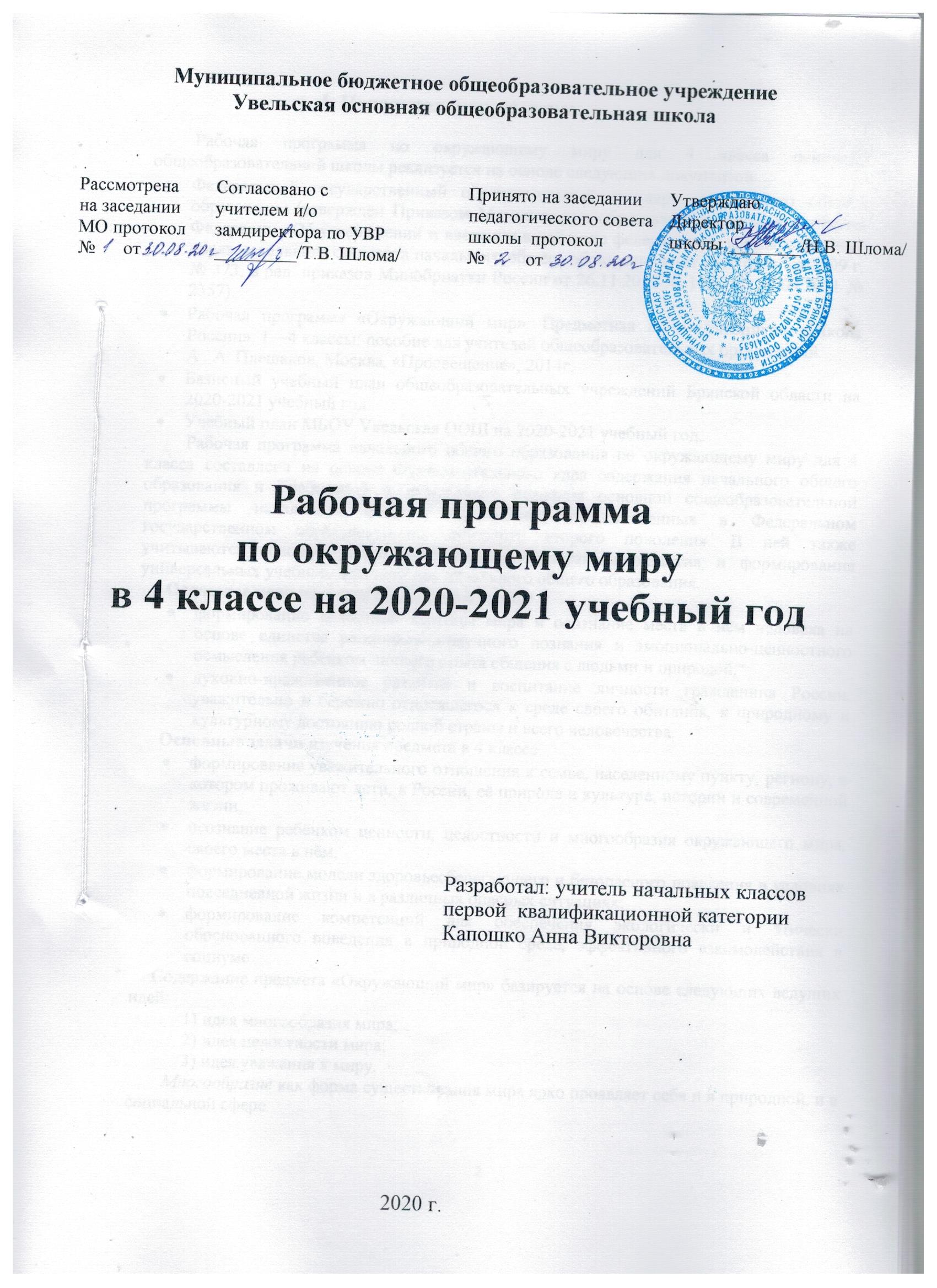                                I. Пояснительная  записка         Рабочая программа по окружающему миру для 4 класса основной общеобразовательной школы реализуется на основе следующих документов:Федеральный государственный образовательный стандарт  начального общего образования (утверждён Приказом Министерства образования и науки Российской Федерации «Об утверждении и введении в действие федерального государственного образовательного стандарта начального общего образования» от «06» октября 2009 г. № 373, в ред. приказов Минобрнауки России от 26.11.2010 № 1241, от 22.09.2011 № 2357).Рабочая программа «Окружающий мир». Предметная линия учебников «Школа России». 1—4 классы: пособие для учителей общеобразовательных организаций. А . А. Плешаков, Москва, «Просвещение», 2014г.Базисный учебный план общеобразовательных учреждений Брянской области на 2020-2021 учебный год. Учебный план МБОУ Увельская ООШ на 2020-2021 учебный год.         Рабочая программа начального общего образования по окружающему миру для 4 класса составлена на основе Фундаментального ядра содержания начального общего образования и Требований к результатам освоения основной общеобразовательной программы начального общего образования, представленных в Федеральном государственном образовательном стандарте второго поколения. В ней также учитываются основные идеи и положения Программы развития и формирования универсальных учебных действий для начального общего образования.         Основные цели изучения предмета в 4 классе: формирование целостной картины мира и осознание места в нём человека на основе единства рационально-научного познания и эмоционально-ценностного осмысления ребенком личного опыта общения с людьми и природой;духовно-нравственное развитие и воспитание личности гражданина России, уважительно и бережно относящегося к среде своего обитания, к природному и культурному достоянию родной страны и всего человечества.     Основные задачи изучения предмета в 4 классе:формирование уважительного отношения к семье, населенному пункту, региону, в котором проживают дети, к России, её природе и культуре, истории и современной жизни;осознание ребёнком ценности, целостности и многообразия окружающего мира, своего места в нём;формирование модели здоровьесберегающего и безопасного поведения в условиях повседневной жизни и в различных опасных ситуациях;формирование компетенций для обеспечения экологически и этически обоснованного поведения в природной среде, эффективного взаимодействия в социуме.     Содержание предмета «Окружающий мир» базируется на основе следующих ведущих идей:1) идея многообразия мира;2) идея целостности мира;3) идея уважения к миру.  Многообразие как форма существования мира ярко проявляет себя и в природной, и в социальной сфере. Фундаментальная идея целостности мира также последовательно реализуется в курсе; её реализация осуществляется через раскрытие разнообразных связей: между неживой природой и живой, внутри живой природы, между природой и человеком. Уважение к миру — это своего рода формула нового отношения к окружающему, основанного на признании самоценности сущего, на включении в нравственную сферу отношения не только к другим людям, но и к природе, к рукотворному миру, к культурному достоянию народов России и всего человечества.       Предмет  «Окружающий мир» помогает ученику в формировании личностного восприятия, эмоционального, оценочного отношения к миру природы и культуры в их единстве, воспитывает нравственно и духовно зрелых, активных, компетентных граждан, способных оценивать свое место в окружающем мире и участвовать в созидательной деятельности на благо родной страны и планеты Земля.        Значение предмета состоит также в том, что в ходе его изучения школьники овладевают основами практико-ориентированных знаний о человеке, природе и обществе, учатся осмысливать причинно-следственные связи в окружающем мире, в том числе на многообразном материале природы и культуры родного края.       Содержание учебного предмета соответствует учебнику «Окружающий мир». 4 класс, А. А. Плешаков, Москва, «Просвещение», 2014г.       На изучение предмета «Окружающий мир» в 4 классе в учебном плане отводится 68 ч (34 учебные недели) из расчёта 2 часа в неделю.                II. Планируемые результаты освоения учебного предмета       Содержание учебного предмета «Окружающий мир» обеспечивает достижение обучающимися  4 класса следующих личностных, метапредметных и предметных результатов:                                                                   Личностные результаты    У обучающегося будут сформированы:•   основы гражданской идентичности личности в форме осознания «Я» как гражданина России, ответственного за сохранение её природного и культурного наследия;•   умение осознанно использовать обществоведческую лексику для выражения своих представлений о правах и обязанностях гражданина России, о правах ребенка, о государственном устройстве Российской Федерации;•  чувства сопричастности к отечественной истории через историю своей семьи и гордости за свою Родину, российский народ, историю России посредством знакомства с достижениями страны, вкладом соотечественников в её развитие;•  осознание своей этнической принадлежности в контексте принципа российской гражданственности «Единство в многообразии»;•  понимание себя наследником ценностей многонационального российского общества и всего человечества, в том числе на основе формирования понятий «Всемирное природное наследие» и «Всемирное культурное наследие»; •   целостный, социально ориентированный взгляд на мир в его органичном единстве и разнообразии природы, народов, культур и религий, в том числе на основе построения и сопоставления картины мира с точки зрения астронома, географа, историка, эколога;•   уважительное отношение к истории и культуре народов России и мира через понимание их взаимной связи  и представление о необходимости исторической преемственности в жизни общества;•   начальные навыки адаптации в динамично изменяющемся и развивающемся мире, в том числе на основе представлений об историческом развитии родной страны, изменениях в её современной жизни и возможностях собственного участия в построении её будущего;•   осознанная готовность к выполнению социальной роли ученика (действовать в соответствии с нормами и правилами школьной жизни), мотиваиионная основа учебной деятельности и личностный смысл учения;•  самостоятельность и личностная ответственность за свои поступки, сохранность объектов природы, будущее России;•   эстетические потребности, ценности и чувства через восприятие природы России и родного края, знакомство с культурой регионов России, развитием культуры страны и родного края в различные периоды истории;•   этические  чувства, доброжелательность и  эмоционально-нравственная отзывчивость,  понимание и сопереживание чувствам других людей в ходе знакомства с историей Отечества,  образами  великих соотечественников,  картинами жизни людей в разные исторические периоды;•   навыки сотрудничества со взрослыми и сверстниками в разных социальных ситуациях, умение не создавать конфликтов и находить выходы из спорных ситуаций, в том числе при выполнении учебных проектов и в других видах внеурочной деятельности;•   установка на безопасный, здоровый образ жизни на основе знаний о природном разнообразии России и зависимости труда и быта людей от природных условий;•   мотивация к творческому труду, работе на результат, бережное отношение к материальным и духовным ценностям на основе знакомства с природным и культурным достоянием России, вкладом людей многих поколений в создание материальных и духовых ценностей родной страны и родного края.                                  Метапредметные результаты       Регулятивные УУД    Обучающийся научится:•  понимать и самостоятельно формулировать учебную задачу;•  сохранять учебную задачу в течение всего урока;•  ставить цели изучения темы, толковать их в соответствии с изучаемым материалом урока;•  выделять из темы урока известные знания и умения, определять круг неизвестного по изучаемой теме;•   планировать своё  высказывание  (выстраивать  последовательность  предложений  для   раскрытия   темы,   приводить примеры, делать обобщение);•   планировать свои действия;•   фиксировать по ходу урока  и  в конце его удовлетворённость/неудовлетворённость своей работой на уроке, объективно относиться к своим успехам и неуспехам;•   самостоятельно оценивать правильность выполнения действия и вносить необходимые коррективы в исполнение как в конце действия, так и по ходу его реализации;•  осуществлять итоговый и пошаговый контроль по результату;•   контролировать и корректировать свои действия в учебном сотрудничестве;•   в сотрудничестве с учителем ставить новые учебные задачи;•   использовать внешнюю и внутреннюю речь для целеполагания, планирования и регуляции своей деятельности.     Познавательные УУД    Обучающийся научится:•   понимать, толковать и организовывать свою деятельность в соответствии с условными знаками и символами, используемыми в учебнике и других образовательных ресурсах для передачи информации;•  осуществлять поиск необходимой информации из различных источников (библиотека, Интернет и пр.) для выполнения учебных заданий;•   выделять существенную информацию из текстов и литературы разных типов и видов (художественных и познавательных);•  использовать знаково-символические средства, в том числе модели и схемы для решения учебных задач;• понимать содержание текста, интерпретировать смысл, фиксировать прочитанную информацию в виде таблиц, схем, рисунков, моделей и пр.;•   осуществлять анализ объектов с выделением существенных и несущественных признаков;•   осуществлять сравнение  и  классификацию  по  заданным критериям;•   устанавливать причинно-следственные связи;•   строить рассуждения об объекте, его строении, свойствах и связях;•   строить доказательство своей точки зрения по теме урока в соответствии с возрастными нормами;•   проявлять творческие способности при выполнении рисунков, схем, составлении рассказов, оформлении итогов проектных работ и пр.;•   ориентироваться на разнообразие способов решения познавательных и практических задач, владеть общими приёмами решения учебных задач;•   моделировать экологические  связи   в природных сообществах.     Коммуникативные УУД    Обучающийся научится:•   включаться в диалог с учителем и сверстниками, в коллективное обсуждение проблем и вопросов, проявлять инициативу и активность в стремлении высказываться, задавать вопросы;•   формулировать ответы на вопросы;•   слушать партнёра по общению (деятельности), не перебивать, не обрывать на полуслове, вникать в смысл того, о чем говорит собеседник;•  договариваться и приходить к общему решению в совместной деятельности, в том числе в ситуации столкновения интересов;•   формулировать собственное  мнение и  позицию в устной и письменной форме;•   аргументировать свою позицию;•  понимать различные позиции других людей, отличные от собственной и ориентироваться на позицию партнера в общении;•   признавать свои ошибки, озвучивать их;• « употреблять вежливые слова в случае неправоты «Извини, пожалуйста», «Прости, я не хотел тебя обидеть», «Спасибо за замечание, я его обязательно учту» и др.;   •  понимать и принимать задачу совместной работы, распределять роли при выполнении заданий;•   строить монологическое высказывание, владеть диалогической   формой   речи   (с  учётом   возрастных   особенностей, норм);•   готовить сообщения, выполнять проекты по теме;•   составлять рассказ на заданную тему; •   осуществлять взаимный контроль и оказывать в сотрудничестве необходимую взаимопомощь;•   продуктивно разрешать конфликты на основе учёта интересов и позиций всех его участников;•   строить понятные для партнёра высказывания, учитывающие, что он знает и видит, а что нет;•   использовать речь для регуляции своего действия;•   адекватно использовать речевые средства для решения различных коммуникативных задач;•   достаточно точно, последовательно и полно передавать информацию, необходимую партнёру.                                            Предметные результаты    Обучающийся научится:•   понимать особую роль России в мировой истории; рассказывать о национальных свершениях, открытиях,  победах, вызывающих чувство гордости за свою страну;•   находить и  показывать на карте России государственную границу, субъекты Российской Федерации, свой регион, его главный город, другие  города современной  России,  узнавать по фотографиям и описывать достопримечательности регионов и городов России;•   называть  элементы   государственного  устройства   России, объяснять их роль в жизни страны;•   называть имя действующего Президента Российской Федерации и его полномочия как главы государства;•   понимать, в чём различия между государственным устройством современной России и государственным устройством нашей страны в другие периоды её истории;•   объяснять, что такое права человека, как законы страны и самый главный из них — Конституция  Российской Федерации — защищают  наши  права,  приводить  конкретные примеры прав ребёнка;•   раскрывать значение государственных символов России, находить их среди  государственных символов других стран; •   называть главные праздники России, объяснять их значение в жизни страны, рассказывать о традициях и праздниках народов России;•   рассказывать о мире с точки зрения астронома, географа, историка, эколога;•   проводить несложные астрономические наблюдения;•   изготавливать модели планет и созвездий;•   использовать глобус и карту мира для получения информации о Земле;•   анализировать экологические проблемы планеты и предлагать способы их решения;•   приводить примеры объектов Всемирного наследия и животных из международной Красной книги;•   находить и показывать на физической карте  России различные географические объекты, на карте природных зон России — основные природные зоны;•   объяснять, почему происходит смена природных зон в нашей стране, давать характеристику природной зоны по плану, сравнивать различные природные зоны;•   приводить примеры растений и животных разных природных зон, в том числе внесённых в Красную книгу России;•   выявлять экологические связи в разных природных зонах, изображать эти связи с помощью моделей;•   оценивать деятельность людей в разных природных зонах, раскрывать возникающие экологические проблемы и способы их решения, приводить примеры заповедников и национальных парков России;•  давать краткую характеристику своего края;•   различать и описывать изученные природные объекты своего   края,   пользоваться   атласом-определителем   для   распознавания (определения) объектов неживой и живой природы;•  давать краткую характеристику природных сообществ своего края;•   выявлять экологические связи в  природных сообществах, изображать эти связи с помощью моделей;•   оценивать своё поведение в природе, правильно вести себя в разных природных сообществах; •   рассказывать об охране природы в своём крае;•   различать отрасли растениеводства и животноводства, представленные в экономике своего края;•   приводить примеры исторических источников, различать и сравнивать источники информации о прошлом;•   соотносить дату исторического события с веком, находить место события на «ленте времени»;•  читать историческую карту;•  перечислять эпохи истории человечества в правильной последовательности, кратко характеризовать каждую эпоху, узнавать историческую эпоху по знаменитым сооружениям прошлого, сохранившимся до наших дней;•  с помощью глобуса рассказывать, как человек открывал планету Земля;•  описывать некоторые выдающиеся достижения и изобретения людей прошлого по иллюстрациям, высказывать суждения об их значении в истории человечества;•  показывать на карте границы, территорию, столицу, другие города России в разные периоды истории, места некоторых важных исторических событий;•  рассказывать по исторической карте, иллюстрациям учебника об изученных событиях истории России;•  соотносить даты и события, определять последовательность и значение некоторых важных событий в истории России; составлять исторические портреты выдающихся людей прошлого, высказывать суждения о них;•  описывать облик Москвы и Санкт-Петербурга в разные века, узнавать их достопримечательности;•  называть и описывать некоторые выдающиеся памятники истории и культуры России;• находить в домашнем архиве исторические свидетельства; раскрывать связь современной России с её историей; использовать дополнительную литературу, Интернет для получения информации и  подготовки собственных сообщений о природе Земли, России и родного края, о жизни общества в прошлом и настоящем.                      III. Содержание учебного предмета    Основные содержательные линии предмета «Окружающий мир»:Человек и природа.Человек и общество.Правила безопасной жизни.                                          1.Человек и природа       Окружающий мир, его многообразие. Способы и средства познания окружающего мира. Признаки предметов (цвет, форма, сравнительные размеры и др.). Представление о времени и его течении. Прошлое, настоящее и будущее. Последовательность дней недели, времён года, месяцев.      Природа — это то, что нас окружает, но не создано человеком. Природные объекты и предметы, созданные человеком. Неживая и живая природа. Явления природы. Примеры природных явлений: смена времён года, снегопад, листопад, перелёты птиц, смена времени суток, рассвет, закат, ветер, дождь, гроза. Разнообразие звуков в окружающем мире; причина возникновения и способ распространения звуков. Радуга — украшение окружающего мира, цвета радуги, причины возникновения радуги.     Связи в окружающем мире: между неживой и живой природой, между растениями и животными, между человеком и природой. Изображение связей с помощью моделей.      Вещество — это то, из чего состоят все природные объекты и предметы. Разнообразие веществ в окружающем мире. Примеры веществ: соль, сахар, вода, природный газ. Твёрдые тела, жидкости, газы. Простейшие практические работы с веществами, жидкостями, газами.     Звёзды и планеты. Солнце — ближайшая к нам звезда, источник света и тепла для всего живого на Земле. Земля — планета, общее представление о форме и размерах Земли. Луна — спутник Земли. Освоение человеком космоса; достижения нашей страны в космических исследованиях.      Глобус как модель Земли. Географическая карта и план.  Материки и океаны, их названия, расположение на глобусе.  Холодные и жаркие районы Земли, особенности их природы. Важнейшие природные объекты своей страны, района. Ориентирование на местности. Компас.        Смена дня и ночи на Земле. Вращение Земли как причина смены дня и ночи. Времена года, их особенности (на основе наблюдений). Обращение Земли вокруг Солнца как причина смены времён года. Смена времён года в родном крае на основе наблюдений.      Погода, её составляющие (температура воздуха, облачность, осадки, ветер). Наблюдение за погодой своего края. Измерение температуры воздуха с помощью термометра.  Предсказание погоды и его значение в жизни людей.    Формы земной поверхности: равнины, горы, холмы, овраги (общее представление). Условное обозначение равнин и гор на карте. Особенности природы родного края (краткая характеристика на основе наблюдений).    Водные богатства, их разнообразие (океан, море, река, озеро, пруд); использование человеком. Водные богатства родного края (названия, краткая характеристика на основе наблюдений).    Воздух — смесь газов. Свойства воздуха. Значение воздуха для растений, животных, человека.    Вода. Свойства воды. Состояния воды , её распространение в природе. Её значение для живых организмов и хозяйственной деятельности человека.  Круговорот воды в природе.    Мир камней, его разнообразие и красота. Горные породы и минералы. Полезные ископаемые, их значение в хозяйстве человека, бережное отношение людей к полезным ископаемым. Полезные ископаемые родного края (2—3 примера).     Почва, её состав, значение для живой природы и хозяйственной деятельности человека.  Охрана природы.      Растения, их разнообразие. Водоросли, мхи, папоротники, хвойные и цветковые растения.  Части растения (корень, стебель, лист, цветок, плод, семя). Условия, необходимые для жизни растения (свет, тепло, воздух, вода). Особнности дыхания и питания растений. Деревья, кустарники, травы. Дикорастущие и культурные растения. Роль растений в природе и жизни людей, бережное отношение человека к растениям. Растения родного края, названия и краткая характеристика на основе наблюдений.     Грибы, их разнообразие, значение в природе и жизни людей; съедобные и несъедобные грибы. Правила сбора грибов, бережное отношение к ним.    Животные, их разнообразие. Насекомые, рыбы, птицы, звери, их различия. Земноводные, пресмыкающиеся и другие группы животных.  Условия, необходимые для жизни животных (воздух, вода, тепло, пища). Особенности питания разных животных (растительноядные, насекомоядные, хищные, всеядные), цепи питания. Размножение и развитие животных (на примере насекомых, рыб, земноводных, пресмыкающихся, птиц, зверей). Дикие и домашние животные. Роль животных в природе и жизни людей, бережное отношение человека к животным. Животные родного края, названия, краткая характеристика на основе наблюдений.      Лес, луг, водоём — единство живой и неживой природы (солнечный свет, воздух, вода, почва, растения, животные). Круговорот веществ. Природное сообщество. Взаимосвязи в природном сообществе: растения — пища и укрытие для животных; животные — распространители плодов и семян растений. Влияние человека на природные сообщества. Природные сообщества родного края ( 2- 3 примера на основе наблюдений).       Природные зоны России: общее представление, основные природные зоны (природные условия, растительный и животный мир, особенности труда и быта людей, влияние человека на природу изучаемых зон, охрана природы).      Человек — часть природы. Зависимость жизни человека от природы. Этическое и эстетическое значение природы в жизни человека. Положительное и отрицательное влияние деятельности человека на природу (в том числе на примере окружающей местности). Экологические проблемы и способы их решения. Правила поведения в природе. Охрана природных богатств: воды, воздуха, полезных ископаемых, растительного и животного мира. Заповедники, национальные парки, их роль в охране природы. Красная книга России, её значение, отдельные представители растений и животных Красной книги. Посильное участие в охране природы. Личная ответственность каждого человека за сохранность природы.       Всемирное природное наследие. Бережное отношение к природному наследию человечества — долг всего общества и каждого человека.       Международная Красная книга. Международные экологические организации (2—3 примера).          Международные экологические дни, их значение, участие детей в их проведении.       Общее представление о строении тела человека. Системы органов (опорно-двигательная, пищеварительная, дыхательная, кровеносная, нервная, органы чувств), их роль в жизнедеятельности организма. Гигиена систем органов. Измерение температуры тела человека, частоты пульса. Личная ответственность каждого человека за состояние своего здоровья и здоровья окружающих его людей. Внимание, забота, уважительное отношение к людям с ограниченными возможностями здоровья.                                             2. Человек и общество     Общество — совокупность людей, которые объединены общей культурой и связаны друг с другом совместной деятельностью во имя общей цели. Духовно-нравственные и культурные ценности — основа жизнеспособности общества.     Человек — член общества, носитель и создатель культуры. Понимание того, как складывается и развивается культура общества и каждого его члена. Общее представление о вкладе в культуру человечества традиций и религиозных воззрений разных народов. Взаимоотношения человека с другими людьми. Культура общения с представителями разных национальностей, социальных групп: проявление уважения, взаимопомощи, умения прислушиваться к чужому мнению. Внутренний мир человека, общее представление о человеческих свойствах и качествах.       Семья — самое близкое окружение человека. Имена, отчества и фамилии членов семьи. Взаимоотношения в семье и взаимопомощь членов семьи. Оказание посильной помощи взрослым. Забота о детях, престарелых, больных — долг каждого человека. Семейные традиции. Родословная. Составление схемы родословного древа, истории семьи.       Хозяйство семьи. Предметы домашнего обихода, их разнообразие. Вещи как хранители семейной памяти. Бережное отношение к вещам. Путь воды от природных источников до жилища людей, способы экономии воды в быту. Общее представление о способах выработки электроэнергии и доставке её потребителям. Бытовые электроприборы, их роль в жизни современного человека. Способы экономии электроэнергии в быту. Одежда в прошлом и теперь. Зависимость типа одежды от погодных условий, национальных традиций и назначения (деловая, спортивная, рабочая, домашняя и др.).        Младший школьник. Правила поведения в школе, на уроке. Обращение к учителю. Роль учителя в духовно-нравственном развитии и воспитании личности школьника. Классный, школьный коллектив, совместная учёба, игры, отдых. Режим дня школьника, составление режима дня.        Друзья, взаимоотношения между ними; ценность дружбы, согласия, взаимной помощи. Правила взаимоотношений со взрослыми, сверстниками, культура поведения в школе и других общественных местах. Внимание к сверстникам, одноклассникам, плохо владеющим русским языком, помощь им в ориентации в учебной среде и окружающей обстановке.       Экономика, её составные части (промышленность, сельское хозяйство, строительство, транспорт, торговля) и связи между ними. Товары и услуги. Роль денег в экономике. Государственный и семейный бюджет. Экологические последствия хозяйственной деятельности людей. Простейшие экологические прогнозы. Построение безопасной экономики — одна из важнейших задач общества.        Природные богатства и труд людей — основа экономики. Значение труда в жизни человека и общества. Трудолюбие как общественно значимая ценность. Профессии людей. Личная ответственность человека за результаты своего труда и профессиональное мастерство.        Наземный, воздушный и водный транспорт. Транспорт города или села. Общественный транспорт. Правила пользования транспортом. Общее представление об истории развития транспорта, в том числе об истории появления и усовершенствования велосипеда. Устройство велосипеда, разнообразие современных моделей (прогулочный, гоночный, детский трёхколёсный и др.).       Роль компьютера в современной жизни. Средства связи: почта, телеграф, телефон, электронная почта. Средства массовой информации: радио, телевидение, пресса, Интернет. Избирательность при пользовании средствами массовой информации в целях сохранения духовно-нравственного здоровья.       Наша Родина — Россия, Российская Федерация. Ценностно-смысловое содержание понятий: Родина, Отечество, Отчизна. Государственная символика России: Государственный герб России, Государственный флаг России, Государственный гимн России; правила поведения при прослушивании гимна. Конституция — Основной закон Российской Федерации. Права ребёнка.       Президент Российской Федерации — глава государства. Ответственность главы государства за социальное и духовно-нравственное благополучие граждан.       Праздник в жизни общества как средство укрепления общественной солидарности и упрочения духовно-нравственных связей между соотечественниками. Новый год, Рождество, День защитника Отечества, 8 Марта, День весны и труда, День Победы, День России, День зашиты детей, День народного единства, День Конституции. Оформление плаката или стенной газеты к общественному празднику.       Россия на карте, государственная граница России.       Москва — столица России. Достопримечательности Москвы: Кремль, Красная площадь, Большой театр и др. Характеристика отдельных исторических событий, связанных с Москвой (основание Москвы, строительство Кремля и др.). Герб Москвы. Расположение Москвы на карте.      Города России. Санкт-Петербург: достопримечательности (Зимний дворец, памятник Петру I — Медный всадник, разводные мосты через Неву и др.). Города Золотого кольца России (по выбору).       Россия — многонациональная страна. Народы, населяющие Россию, их обычаи, характерные особенности быта (по выбору). Основные религии народов России: православие, ислам, иудаизм, буддизм. Уважительное отношение к своему и другим народам, их религии, культуре, истории.        Родной край — частица России. Родной город (село), регион (область, край, республика): название, основные достопримечательности; музеи, театры, спортивные комплексы и пр. Особенности труда людей родного края, их профессии. Названия разных народов, проживающих в данной местности, их обычаи, характерные особенности быта. Важные сведения из истории родного края.       История — наука о прошлом людей. Исторические источники. Счёт лет в истории. Историческая карта.       История Отечества. Наиболее важные и яркие события общественной и культурной жизни страны в разные исторические периоды: Древняя Русь, Московское государство, Российская империя, СССР, Российская Федерация. Картины быта, труда, духовно-нравственных и культурных традиций людей в разные исторические времена.           Выдающиеся люди разных эпох как носители базовых национальных ценностей. Охрана памятников истории и культуры. Посильное участие в охране памятников истории и культуры своего края. Личная ответственность каждого человека за сохранность историко-культурного наследия своего края.       Страны и народы мира. Общее представление о многообразии стран и народов на Земле. Знакомство с несколькими странами: название, расположение на политической карте, столица, главные достопримечательности.        Представления об эпохах в истории человечества: первобытная история, история Древнего мира, история Средних веков, история Нового времени, история Новейшего времени. Памятники истории и культуры — свидетели различных эпох в истории человечества.         Всемирное культурное наследие. Бережное отношение к культурному наследию человечества — долг всего общества и каждого человека.                                         3. Правила безопасной жизни       Ценность здоровья и здорового образа жизни. Личная ответственность каждого человека за сохранение и укрепление своего здоровья.         Режим дня школьника, чередование труда и отдыха в режиме дня; личная гигиена. Физическая культура, закаливание, игры на воздухе как условие сохранения и укрепления здоровья.      Номера телефонов экстренной помощи. Первая помощь при лёгких травмах (ушиб, порез, ожог), обморожении, перегреве.      Дорога от дома до школы, правила безопасного поведения на дорогах, основные дорожные знаки. Правила безопасности при использовании транспортных средств, в том числе при езде на велосипеде.      Правила противопожарной безопасности, основные правила обращения с газом, электричеством и электроприборами, водой. Правила безопасности при использовании компьютера, мобильного телефона. Опасные места в квартире, доме и его окрестностях (балкон, подоконник, лифт, стройплощадка, пустырь и т. д.). Правила безопасности при контактах с незнакомыми людьми.      Правила безопасного поведения в природе, в том числе в лесу, на воде. Правила безопасности при обращении с кошкой и собакой. Экологическая безопасность. Бытовой фильтр для очистки воды, его устройство и использование.       Забота о здоровье и безопасности окружающих людей — нравственный долг каждого человека.                                                              4 класс (68ч) Содержание предмета представлено разделами:Земля и человечество.Природа России.Родной край – часть большой страны.Страницы всемирной истории.Страницы истории России.Современная Россия.IV. Календарно – тематическое планирование уроков окружающего мира  в  4 классе на 2020 – 2021 учебный год                                 1.  Земля и человечество (9ч)      Мир глазами астронома. Понятие об астрономии как науке. Солнечная система.  Солнце — ближайшая  к Земле звезда.      Планеты Солнечной системы. Характеристика планет Солнечной системы. Естественные спутники планет. Изучение планет астрономами. Особенности движения Земли в космическом пространстве. Причины смены дня и ночи и времён года.      Звёздное небо — Великая книга Природы. Правила   наблюдения   звёздного   неба. Созвездия:   Малая   Медведица,   Большой Пёс, Телец. Звёзды: Полярная звезда, Сириус,   Альдебаран.   Плеяды — скопление звёзд в созвездии Тельца.        Мир глазами географа.  Понятия о географии как науке и о географических объектах. Карта полушарий. История создания карт в мире и в России, история создания глобуса.      Мир глазами историка. Понятие об истории как науке. Источники исторических сведений. Значение летописей и археологии, архивов и музеев для изучения истории.        Когда и где? Понятия о веке (столетии) и тысячелетии. Летосчисление в древности и в наши дни. «Лента времени». Историческая карта.         Мир глазами эколога.  Представления о развитии человечества во взаимодействии с природой. Экологические проблемы и пути их решения. Международные соглашения по охране окружающей среды. Международные экологические организации. Экологический календарь.        Сокровища Земли под охраной человечества. Понятие о Всемирном наследии и его составных частях (Всемирном природном и Всемирном культурном наследии). Наиболее значимые объекты Всемирного природного и культурного наследия в России и за рубежом. Международная Красная книга.          Проверим себя и оценим свои достижения по разделу «Земля и человечество».Практические работы: знакомство с картой звездного неба; поиск и показ изучаемых объектов на глобусе и географической карте; знакомство с историческими картами.                                            2. Природа России (10 ч)        Равнины и горы Росси. Формы земной поверхности России. Наиболее крупные равнины и горы. Вулканы Камчатки — объект Всемирного наследия. Ильменский заповедник.       Моря, озёра и реки России. Моря Северного Ледовитого, Тихого и Атлантического океанов. Озёра: Каспийское, Байкал, Ладожское, Онежское. Реки: Волга, Обь, Енисей, Лена, Амур. Дальневосточный морской заповедник.      Природные зоны России. Карта природных зон России. План изучения природной зоны. Причина смены природных зон с севера на юг. Высотная поясность.        Зона арктических пустынь. Местоположение зоны арктических пустынь. Зависимость природных особенностей Арктики от освещённости её Солнцем. Полярный день и полярная ночь. Полярное сияние. Живые организмы зоны арктических пустынь. Экологические проблемы и охрана природы в зоне арктических пустынь.        Тундра. Местоположение зоны тундры, обозначение её на карте природных зон. Природные особенности зоны тундры, характерные живые организмы, экологические связи. Занятия местного населения. Экологические проблемы и охрана природы в зоне тундры.             Леса России. Местоположение зон тайги, смешанных и широколиственных лесов, зависимость их природы от распределения тепла и влаги. Растительный и животный мир лесных зон. Экологические связи в лесах.      Лес и человек. Роль леса в природе и жизни людей. Экологические проблемы и охрана природы в лесных зонах. Растения и животные леса, занесённые в Красную книгу России. Правила поведения в лесу. Заповедники и национальные парки лесных зон.       Зона степей. Местоположение зоны степей, ее природные особенности. Экологические проблемы степной зоны и пути их решения. Заповедники степной зоны. Питомники для редких животных.       Пустыни. Местоположение зон полупустынь и пустынь,  их природные особенности.  Приспособление растений и животных полупустынь и пустынь к природным услови-ям.   Освоение   полупустынь   и   пустынь человеком. Экологические проблемы этих зон и пути их решения. Заповедник «Чёрные земли».      У Чёрного моря. Местоположение зоны субтропиков, её природные   особенности.   Правила   безопасности во время отдыха у моря. Экологические проблемы Черноморскою побережья  Кавказа, животные  и растения, внесённые в Красную книгу России. Курорты Черноморского побережья Кавказа. Дендрарий города Сочи. Национальный парк «Сочинский».          Проверим себя и оценим свои достижения по разделу «Природа России».       Практические работы: поиск и показ на физической карте изучаемых географических объектов; поиск и показ изучаемых объектов на карте природных зон России; рассматривание гербарных экземпляров растений различных природных зон, выявление признаков их приспособленности к условиям жизни.                             3. Родной край – часть большой страны (15ч)         Наш край. Политико-административная карта России. Наш край на карте России. Карта родного края. Обшая характеристика родного края.         Поверхность нашего края. Формы   земной   поверхности   родного края. Овраги. Балки. Охрана поверхности края.        Водные богатства нашего края. Водные объекты своего региона, их значение для жизни края. Источники загрязнения вод в регионе. Правила поведения на воде.         Наши подземные богатства. Важнейшие полезные ископаемые родного края, их свойства, способы добычи, использование. Охрана подземных богатств        Земля-кормилица. Разнообразие почв России, наиболее распространённые типы почв. Почвы родного края. Охрана почв.           Жизнь леса. Лес — сложное единство живой и неживой природы. Понятие о природном сообществе. Природное сообщество смешанного леса.       Жизнь луга. Природное сообщество луга. Влияние человека на жизнь луга. Охрана лугов.        Жизнь в пресных водах. Природное   сообщество   пресных   вод. Правила   поведения   у   водоёма.   Охрана пресноводных растений и животных.  Болота и их охрана             Экскурсии в природные сообшества родного края (3 ч) Природные   сообщества,   характерные для края, где живут учащиеся.        Растениеводство в нашем крае. Растениеводство как отрасль сельского хозяйства. Сорта культурных растений. Отрасли растениеводства, развитие их в регионе.             Животноводство в нашем крае. Животноводство как отрасль сельского хозяйства. Породы домашних животных. Отрасли животноводства, развитие их в регионе.           Проверим себя и оценим свои достижения по разделу «Родной край – часть большой страны». Проверка знаний и умений. Формирование адекватной оценки своих достижений.            Презентация проектов (по выбору)Презентация проектов с демонстрацией иллюстраций и других подготовленных материалов.        Экскурсии: знакомство с растениями и животными леса, их распознавание в природных условиях с помощью атласа-определителя; знакомство с растениями и животными луга, их распознавание в природных условиях с помощью атласа-определителя; знакомство с растениями и животными пресного водоема, их распознавание в природных условиях с помощью атласа-определителя.        Практические работы: знакомство с картой края; рассматривание образцов полезных ископаемых своего края, определение их свойств; рассматривание гербарных экземпляров растений различных сообществ, их распознавание с помощью атласа-определителя; знакомство с культурными растениями края.                               4. Страницы всемирной истории (5ч)        Начало истории человечества. История первобытного мира. Первобытное искусство.      Мир древности: далёкий и близкий. История Древнего мира: Древний  Египет, Древняя Греция, Древний Рим. Культура, религия, археологические находки.      Средние века: время рыцарей и замков. Средние века в истории  Европы.  Возникновение городов. Появление мировых религий в древности и в Средние века. Рыцари и замки. Изобретение книгопечатания.       Новое время: встреча Европы и Америки. Новое время в истории Европы. Развитие предпринимательства, достижения в области науки и культуры. Великие географические открытия. Развитие техники.          Новейшее время: история продолжается сегодня. Исследования  Арктики   и  Антарктики. Развитие парламентаризма и республиканской формы правления. Первая и Вторая мировые   войны,   изобретение   ядерного оружия. Организация Объединённых Наций. Достижения  современной  науки  и техники. Освоение космоса.     Проверим себя и оценим свои достижения  по разделу «Страницы всемирной истории».                                     5. Страницы истории России (20ч)     Жизнь древних славян. Расселение восточных славян. Древнеславянские племена. Занятия древних славян, их жилища, быт, верования. Союзы племён.      Во времена Древней Руси. Торговый путь «из варяг в греки». Основание Новгорода и Киева. Призвание на княжение Рюрика.  Возникновение Древнерусского государства. Многонациональный характер Древней Руси. Поход Олега на Византию. Крешение Древней Руси.       Страна городов. Устройство древнерусского города. Древний Киев и древний Новгород. Берестяные грамоты как исторический источник. Основание Москвы.        Из книжной сокровищницы Древней Руси. Кирилл   и   Мефодий — создатели  славянской письменности.  Распространение грамотности в Древней Руси. Древнерусские летописи. «Повесть временных лет». Рукописные книги.       Трудные времена на Русской земле. Феодальная раздробленность Руси в середине XII века. Нашествие Батыя. Монгольское иго. Александр Невский.       Русь расправляет крылья. Возрождение северо-восточных земель Руси в конце X1I1 — начале XIV века. Московский князь Иван Калита — собиратель русских земель. Сергий Радонежский.        Куликовская битва. Поход Мамая на Русь. Подготовка объединённого русского войска под командованием московского князя Дмитрия Ивановича. Благословение Сергия Радонежского. Поединок Пересвета и Чслубея. Ход Куликовской битвы. Победа русских войск.         Иван Третий. Стояние на Угре. Падение монгольского ига. Объединение княжеств вокруг Москвы. Возникновение единого независимого Российского государства со столицей в Москве. Перестройка Кремля. Кремль — символ Москвы. Герб государства — двуглавый орёл. Укрепление экономики. Иван Грозный — первый российский царь. Земский собор.  Опричнина.  Присоединение Казанского и Астраханского ханств. Начало освоения Сибири.        Мастера печатных дел. Начало книгопечатания в России. Первопечатник Иван Фёдоров. Издание учебников  Василия  Бурцова,   Мелетия  Смотрицкого, Кариона Истомина.           Патриоты России. Смута. Польская интервенция. Народное ополчение под руководством Кузьмы Минина и Дмитрия Пожарского. Освобождение Москвы. Избрание на царство Михаила Романова.         Пётр Великий. Организация «потешных полков». Путешествие Петра в Европу и работа в качестве плотника на верфях. Реформы Петра. Основание Петербурга. Создание русского флота. Пётр I — первый российский император.         Михаил Васильевич Ломоносов. Биография М. В. Ломоносова. Энциклопедический характер его деятельности. Основание Московского университета.        Екатерина Великая. Екатерина Великая — продолжательница реформ Петра I. Личные качества императрицы.   Продолжение   строительства Санкт-Петербурга. Развитие просвещения. Положение  крестьянства.   Восстание под руководством  Емельяна Пугачёва.  Войны с Турцией за выход к Азовскому и Чёрному морям.             Отечественная война 1812 года. Вторжение в Россию армии Наполеона. Отступление русской армии.  Назначение М. И. Кутузова главнокомандующим. Бородинская битва. Пожар Москвы. Отступление Наполеона. Партизанское движение. Д. В. Давыдов. Победа над Наполеоном.           Страницы истории XIX века. Декабристы, основные идеи движения, выступление 14 декабря 1825 года. Освобождение крестьян от крепостной зависимости в 1861 году, его значение. Петербург и Москва после 1861 года, рост промышленности, городские контрасты. Технические достижения России в XIX веке: электрическое освещение городов, трамвай, телефон, развитие железной дороги, Транссиб, открытие Политехнического музея.           Россия вступает в XX век. Николай    II — последний    император России. Возникновение политических партий. В. И. Ленин и партия большевиков. Неудачи России в Первой мировой войне. Февральская   революция   1917   года.   Октябрьская революция 1917 года. Гражданская война. Гибель царской семьи. Победа большевиков.         Страницы истории 1920—1930-х годов. Образование СССР. Переход предприятий в собственность государства. Борьба с неграмотностью. Изменения в жизни горола и деревни. Репрессии 1930-х годов.          Великая Отечественная война и великая Победа. Начало Великой Отечественной войны. Лозунг «Всё для фронта, всё для Победы!». Блокада Ленинграда. Разгром фашистских войск под Москвой. Битва за Сталинград. Курское сражение. Изгнание фашистских войск с территории СССР. Освобождение Европы. Штурм Берлина. Парад Победы в 1945 году. Города-герои, города воинской славы. Цена Победы.         Страна, открывшая путь в космос. Начало освоения космоса в 1957 году. Юрий Гагарин — первый космонавт Земли. Космическая станция «Мир», Международная космическая станция (МКС). Развитие СССР до 1980-х годов: достижения и проблемы. Перестройка. Распад СССР. Проверим себя и оценим свои достижения  по разделу «Страницы истории   России».        Практические работы: находить и показывать изучаемые объекты на исторических картах.                                     6. Современная Россия (9ч)        Основной закон России и права человека. Понятие   о   федеративном   устройстве России. Многонациональный характер населения России. Конституция — основной закон страны. Всеобщая декларация прав человека, Конвенция о правах ребёнка.        Мы — граждане России. Понятие о гражданстве. Права и обязанности гражданина  России.   Государственное  устройство   Российской   Федерации: Президент, Федеральное собрание. Правительство.          Славные символы России. Государственные герб, флаг и гимн, их история, значение в жизни государства и общества.   Уважение   к   государственным символам — уважение к родной стране.          Такие разные праздники. Праздники  в  жизни  человека,   семьи, страны. День России, День Государственного флага Российской Федерации, День народного единства, День Конституции, День защитника Отечества, День Победы, Новый год, Рождество Христово, Международный  женский день, День весны  и труда.          Путешествие по России (3 ч). Регионы и города России,  их история, важнейшие достопримечательности. Народы России, особенности их традиционной культуры.  Знаменитые соотечественники, уважение к их вкладу в историю и культуру России               Проверим себя и оценим свои достижения  по разделу «Современная Россия». Проверка знаний и умений. Формирование адекватной оценки своих достижений.           Презентация проектов (по выбору). Презентация проектов с демонстрацией иллюстраций и других подготовленных материалов.         Экскурсия: знакомство с достопримечательностями родного края.          Практические работы: находить и показывать изучаемые объекты на карте Российской Федерации.№п/п                         Тема урока, разделаКол-во часов        Дата проведения        Дата проведения№п/п                         Тема урока, разделаКол-во часовплановаяфактическая                  Земля и человечество (9ч)1.Мир глазами астронома.12.Планеты Солнечной системы. Практическая работа №1 «Моделирование движения Земли».13Звездное небо – Великая книга   Природы. Практическая работа №2 «Карта звёздного неба».14.Мир глазами географа. Практическая работа №3 «Глобус и карта полушарий».15.Мир глазами историка.16.Когда и где? История – путешествие в глубь времен. Практическая работа №4  «Лента времени  и историческая карта».17.Мир  глазами эколога.18.Сокровища Земли под охраной человечества. Практическая работа №5  «Объекты Всемирного наследия на карте». Наши проекты: «Всемирное наследие в России».19.Проверим себя и оценим свои достижения по разделу «Земля и человечество».1                                  Природа России  (10ч)10.Равнины и горы России. Практическая работа №6  «Равнины и горы на карте России».111.Моря, озёра и реки России. Практическая работа №7  «Моря, озёра и реки на карте России».112.Природные зоны России. Практическая работа №8 «Знакомство с картой природных зон».113.Зона арктических пустынь. Практическая работа №9 «Арктика на карте. Растения Арктики в гербарии».114.Тундра. Практическая работа №10 «Тундра на карте. Растения тундры в гербарии».115.Леса России. Практическая работа №11 «Лесная зона на карте. Растения леса в гербарии».  Лес и человек.116.Зона степей. Практическая работа №12 «Зона степей на карте. Растения степи в гербарии».117.Пустыни. Практическая работа №13 «Зона пустынь на карте. Растения пустынь в гербарии».118.У Черного моря. Практическая работа №14 «Черноморское побережье Кавказа на карте. Растения субтропиков в гербарии».119.Проверим себя и оценим свои достижения по разделу «Природа России».1Родной край  - часть большой страны  (15ч)20.Наш край. Практическая работа №15 «Знакомство с картой родного края ».121.Поверхность нашего края. Практическая работа №16 «Формы земной поверхности родного края на карте региона».122.Водные богатства нашего края. Практическая работа №17 «Водные объекты на карте региона».123.Наши подземные богатства. Практическая работа №18 «Полезные ископаемые на карте региона. Исследование полезного ископаемого из коллекции».124.Земля – кормилица. Практическая работа №19 «Рассматривание коллекции почв».125.Жизнь леса. Практическая работа №20 «Растения смешанного леса в гербарии».126.Экскурсия №1 «Природное сообщество смешанного леса».127.Жизнь луга. Практическая работа №21 «Растения луга в гербарии». Проект: «Красная книга нашего края».128.Экскурсия №2 «Природное сообщество луга».129.Жизнь в  пресных водах. Практическая работа №22 «Растения пресного водоёма в гербарии».130.Экскурсия №3 «Природное сообщество пресного водоёма».131.Растениеводство в нашем крае. Практическая работа №23 «Культурные растения края в гербарии».132.Животноводство в нашем крае.133.Проверим себя и оценим свои достижения по разделу «Родной край  - часть большой страны». 134.Презентация проектов (по выбору).1Страницы всемирной истории  (5ч)35.Начало истории человечества.136.Мир древности: далекий и близкий.137.Средние века: время рыцарей и замков.138.Новое время: встреча Европы и Америки.139.Новейшее время: история продолжается сегодня. Проверим себя и оценим свои достижения по разделу «Страницы всемирной истории».1      Страницы истории России  (20ч)40.Жизнь древних славян. Практическая работа №24 с исторической картой «Расселение древних славян». 141.Во времена Древней Руси. Практическая работа №25 с исторической картой «Древняя Русь».142.Страна городов. Практическая работа №26 «Города Киев и Новгород на исторической карте и схемах». 143.Из книжной сокровищницы Древней Руси.Проект: «Правители Древней Руси».144.Трудные времена на Русской земле. Практическая работа №27 с исторической картой «Нашествие Батыя на Русь».145.Русь расправляет крылья. Практическая работа №28 с исторической картой «Северо – Восточная Русь».146.Куликовская битва. Практическая работа №29 с исторической картой «Куликовская битва». 147.Иван Третий. 148.Мастера печатных дел.149.Патриоты России. Практическая работа №30 с исторической картой «Россия к 1700 году». 150.Петр Великий. Практическая работа №31 с исторической картой «Города, основанные Петром Первым». 151.Михаил Васильевич Ломоносов.152.Екатерина Великая. Практическая работа №32 с исторической картой «Россия в конце 18 века».153.Отечественная война 1812 года.154.Страницы истории XIX века. Практическая работа №33с исторической картой «Экономика России в конце 19 века».155.Россия вступает в XX век.156.Страницы истории 1920–1930-х годов. Практическая работа №34 с политической картой Советского Союза.157.Великая война  и Великая Победа.Проект: «Наш край в годы Великой Отечественной войны».158.Страна, открывшая путь в космос.159.Проверим себя и оценим свои достижения по разделу «Страницы истории России».1        Современная Россия  (9ч)60.Основной закон России и права человека. Практическая работа №35 с политической картой Российской Федерации.161.ВПР (Всероссийская проверочная работа).162.Мы – граждане России. Славные символы России. Такие  разные праздники.163.Путешествие по России. Дальний Восток. Сибирь. Урал. Север европейской части России. Практическая работа №36 с физической картой России.164.Путешествие по России. Старинные русские города. По Волге. Юг России. Практическая работа №37 с физической картой России.165.Путешествие по России. Экскурсия  №4 «Достопримечательности родного края».166.Проверим себя и оценим свои достижения по разделу «Современная Россия».167.Итоговое тестирование за год.168.Презентация проектов (по выбору). Подведение итогов за год. Летние задания. 1